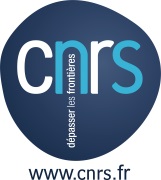 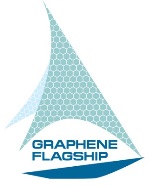 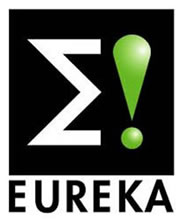 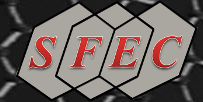 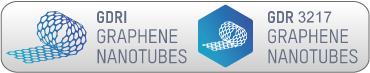 Journée rencontre avec les entreprises sur le graphène et les matériaux 2D25 janvier 2017 PROGRAMMELieuCNRS - Campus Gérard Mégie3, rue Michel-Ange75794 PARIS Cedex 16Métro Michel-Ange Auteuil
ProgrammesInscription
Merci de remplir la fiche d’inscription et de l’envoyer à :perine.landois@umontpellier.frpenicaud@crpp-bordeaux.cnrs.frATTENTION : Pour la bonne organisation de cet évènement et par mesure de sécurité (plan Vigipirate), il faudra venir muni de votre pièce d’identité pour pouvoir rentrer  sur le site du CNRS. (Échange des pièces d’identité contre un badge de circulation).FICHE INSCRIPTIONNom et adresse de l’entrepriseNom, prénom, e-mail des personnes présentes à cette journéeVotre entreprise travaille-t-elle déjà sur le graphène et/ou autres matériaux 2D ? oui / nonSi oui, pouvez-vous préciser succinctement:Quels matériaux :Quelles thématiques :Votre entreprise est-elle en contact avec des laboratoires de recherche ? oui / nonSi oui, et qu’il n’y a pas de problème de confidentialité, pouvez-vous préciser le nom de ce(s) laboratoire(s) et la thématique sur laquelle vous travaillez ?Qu’attendez-vous de cette journée, que vous soyez ou non impliqué à ce jour dans ces nouveaux matériaux ?Que peut apporter un tel réseau à votre entreprise ?10h-10h15accueil café10h15-11h15présentation des entités GDR, SFEC, Flagship et Eureka (fonctionnement, rôle, réseau existant)salle Frédéric Joliot11h15-12h00début des échanges à partir de points renseignés sur les fiches d'inscriptionsalle Frédéric Joliot12h00-13h30buffet + discussionssalle Jean-Perrin13h30-16hsuite des échangessalle Frédéric Joliot